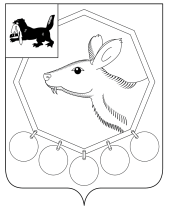 20.12.2022г. № 30/5 РОССИЙСКАЯ ФЕДЕРАЦИЯИРКУТСКАЯ ОБЛАСТЬМУНИЦИПАЛЬНОЕ ОБРАЗОВАНИЕ«БАЯНДАЕВСКИЙ РАЙОН»ДУМАРЕШЕНИЕО РАССМОТРЕНИИ ПРЕДСТАВЛЕНИЯ ОТ 28.10.2022Г. №7-46 ОБ УСТРАНЕНИИ НАРУШЕНИЙ ЗАКОНОДАТЕЛЬСТВА В СФЕРЕ ПРОТИВОДЕЙСТВИЯ КОРРУПЦИИПо представлению прокурора муниципального образования «Баяндаевский район» Жоголевой А.П. от 28.10.2022г. №7-46, руководствуясь ст.ст. 27, 26, Устава МО «Баяндаевский район, ДУМА РЕШИЛА:1. Рассмотреть настоящее представление с участием представителя прокуратуры района.2. Принять меры к устранению допущенных нарушений закона, причин и условий, им способствовавших.3. Рассмотреть вопрос о привлечении виновных лиц к дисциплинарной ответственности.3. Настоящее Решение подлежит опубликованию в газете «Заря» и на официальном сайте муниципального образования «Баяндаевский район» в информационно-телекоммуникационной сети «Интернет».Председатель Думы МО «Баяндаевский район»                                                                                                                                 В.Т. Еликов